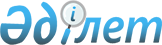 Об открытии аэродрома города Жезказгана для выполнения международных полетовПостановление Правительства Республики Казахстан от 26 июня 2008 года N 613

      В соответствии со  статьей 55  Закона Республики Казахстан от 20 декабря 1995 года "Об использовании воздушного пространства и деятельности авиации Республики Казахстан" Правительство Республики Казахстан  ПОСТАНОВЛЯЕТ: 

      1. Открыть аэродром города Жезказгана для выполнения международных полетов. 

      2. Министерству транспорта и коммуникаций Республики Казахстан, Министерству внутренних дел Республики Казахстан, Министерству здравоохранения Республики Казахстан, Министерству финансов Республики Казахстан и Комитету национальной безопасности Республики Казахстан (по согласованию) в установленном законодательством порядке принять необходимые меры, вытекающие из настоящего постановления. 

      3. Настоящее постановление вводится в действие со дня подписания.        Премьер-Министр 

      Республики Казахстан                       К. Масимов 
					© 2012. РГП на ПХВ «Институт законодательства и правовой информации Республики Казахстан» Министерства юстиции Республики Казахстан
				